___________________________________________________________________________________________________________________Опросный лист для проекта строительства солнечной электростанции – СЭСВНИМАНИЕ!Если при заполнении данного опросного листа у Вас возникли трудности или вопросы, то обратитесь к нам за консультацией. Наши специалисты помогут Вам правильно представить всю необходимую информацию. 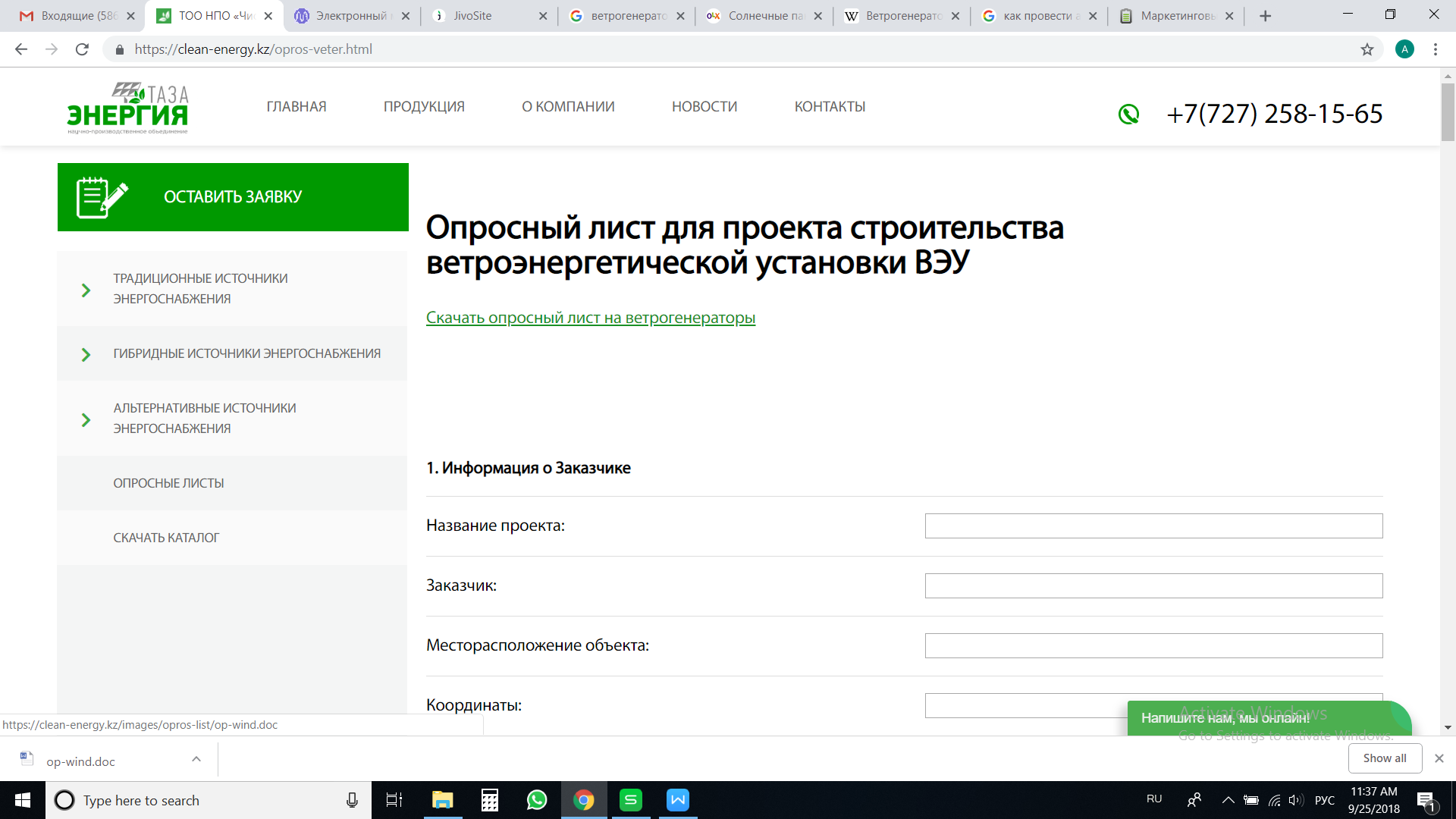 +7(8452) 444-999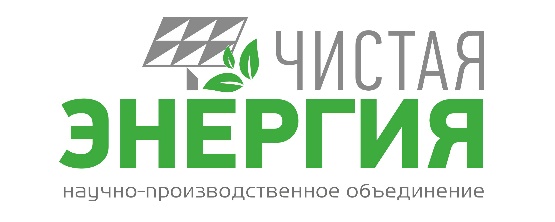 ООО НПО «Чистая энергия»
Адрес: 410080, Россия, г. Саратов, пр. Строителей, б/нИНН/КПП 6454090091/645401001, ОГРН 1086454002062Тел./факс: +7 (8452) 444-999e-mail: mail@clean-energy.ru1. Информация о Заказчике и объекте1. Информация о Заказчике и объектеЧастное/юридическое лицо:Название компании:ФИО заказчика:Контактный телефон:Электронная почта:Тип объекта (Дом, дача, завод, ферма и т.д.):Месторасположение объекта (город/населенный пункт, координаты):Дата заполнения:Планируемое потребление электроэнергии Если вы затрудняетесь ответить, то переходите к следующему пункту.Планируемое потребление электроэнергии Если вы затрудняетесь ответить, то переходите к следующему пункту.Номинальная мощность (среднее энергопотребление ваших электроприборов), кВт:Тип сети (однофазная/ трехфазная/ постоянного тока):Среднее потребление в сутки, кВт*ч:Пиковая мощность нагрузки с учетом пусковых токов, кВт (максимальная суммарная нагрузка потребителей): Перечень используемого на объекте электрооборудования: Перечень используемого на объекте электрооборудования: Перечень используемого на объекте электрооборудования: Перечень используемого на объекте электрооборудования:ЭлектрооборудованиеКоличество, шт.Мощность, кВтВремя работы (ч/сутки)1. Освещение, лампочки2. Холодильник3. Телевизор4. Электрочайник5. Микроволновая печь6. Кондиционер7. Утюг8. Стиральная машина9. Теплый пол, м210. Электроотопление11. Электроплита12. Кухонное оборудование13. Компьютер14. Бойлер15. Пылесос16. Водяной насос17. Подогрев бассейна18.4. Предполагаемый режим работы СЭС:5. Размещение солнечных панелей:5. Размещение солнечных панелей:6. Информация по земельному участку: (*Только для наземных решений)6. Информация по земельному участку: (*Только для наземных решений)6. Информация по земельному участку: (*Только для наземных решений)Площадь земельного участка:Площадь земельного участка:Целевое назначение земли:Целевое назначение земли:Описание местности:Описание местности:Описание местности:Наличие подъездных дорог:7. Информация по строению: (*Только для крышных и фасадных решений)7. Информация по строению: (*Только для крышных и фасадных решений)7. Информация по строению: (*Только для крышных и фасадных решений)Площадь крыши, м2:Тип крыши:Тип крыши:Тип крыши:Кровельное покрытие:Кровельное покрытие:Кровельное покрытие:Ориентация крыши (С-В-Ю-З):Угол наклона крыши:Помещение для оборудования:Помещение для оборудования:Помещение для оборудования:8. Дополнительная информация:Здесь вы можете оставить дополнительную информацию, которую посчитаете нужной.